Наименование МОНаименование МОНаименование МОНаименование МОНаименование МОНаименование МОНаименование МОНаименование МОСтандартная операционная карта (СОК)Стандартная операционная карта (СОК)Стандартная операционная карта (СОК)Стандартная операционная карта (СОК)СОК № 1СОК № 1СОК № 1Наименование МОНаименование МОНаименование МОНаименование МОНаименование МОНаименование МОНаименование МОНаименование МОCall-центрCall-центрCall-центрCall-центрСОК № 1СОК № 1СОК № 1ПодразделениеПодразделениеОтделениеОтделениеОтделениеКабинет №Кабинет №Времятакта, секНаименование операцииНаименование операцииНаименование операцииНаименование операцииЛист 1/2           -           -           -570Call-центрCall-центрCall-центрCall-центрЛист 1/2№ шагаРабочая пошаговая последовательность и используемый инструментарийРабочая пошаговая последовательность и используемый инструментарийРабочая пошаговая последовательность и используемый инструментарийРабочая пошаговая последовательность и используемый инструментарийРабочая пошаговая последовательность и используемый инструментарийРабочая пошаговая последовательность и используемый инструментарийРабочая пошаговая последовательность и используемый инструментарийПоказателиПоказателиКлючевые указанияСхема пошаговой рабочей последовательностиСхема пошаговой рабочей последовательностиСхема пошаговой рабочей последовательностиСхема пошаговой рабочей последовательности№ шагаРабочая пошаговая последовательность и используемый инструментарийРабочая пошаговая последовательность и используемый инструментарийРабочая пошаговая последовательность и используемый инструментарийРабочая пошаговая последовательность и используемый инструментарийРабочая пошаговая последовательность и используемый инструментарийРабочая пошаговая последовательность и используемый инструментарийРабочая пошаговая последовательность и используемый инструментарийВремя, секХодьба, мКлючевые указанияСхема пошаговой рабочей последовательностиСхема пошаговой рабочей последовательностиСхема пошаговой рабочей последовательностиСхема пошаговой рабочей последовательности1   Приветствие. Сотрудник Call-центра должен назвать поликлинику, представиться -должность и имя   Приветствие. Сотрудник Call-центра должен назвать поликлинику, представиться -должность и имя   Приветствие. Сотрудник Call-центра должен назвать поликлинику, представиться -должность и имя   Приветствие. Сотрудник Call-центра должен назвать поликлинику, представиться -должность и имя   Приветствие. Сотрудник Call-центра должен назвать поликлинику, представиться -должность и имя   Приветствие. Сотрудник Call-центра должен назвать поликлинику, представиться -должность и имя   Приветствие. Сотрудник Call-центра должен назвать поликлинику, представиться -должность и имя30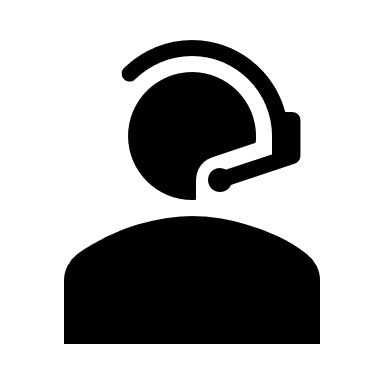 2Выяснить причину обращения, стараться не усложнять свою речь профессиональной терминологией. Выяснить причину обращения, стараться не усложнять свою речь профессиональной терминологией. Выяснить причину обращения, стараться не усложнять свою речь профессиональной терминологией. Выяснить причину обращения, стараться не усложнять свою речь профессиональной терминологией. Выяснить причину обращения, стараться не усложнять свою речь профессиональной терминологией. Выяснить причину обращения, стараться не усложнять свою речь профессиональной терминологией. Выяснить причину обращения, стараться не усложнять свою речь профессиональной терминологией. 303Идентификация пациента. Уточнить фамилию, имя, отчество, число, месяц,год рождения, адрес регистрации и фактического пребывания, контактный телефон, записать пациента на прием к врачу либо принять вызов на дом и занести всю необходимую информацию в МИС (РМИС) и журналыИдентификация пациента. Уточнить фамилию, имя, отчество, число, месяц,год рождения, адрес регистрации и фактического пребывания, контактный телефон, записать пациента на прием к врачу либо принять вызов на дом и занести всю необходимую информацию в МИС (РМИС) и журналыИдентификация пациента. Уточнить фамилию, имя, отчество, число, месяц,год рождения, адрес регистрации и фактического пребывания, контактный телефон, записать пациента на прием к врачу либо принять вызов на дом и занести всю необходимую информацию в МИС (РМИС) и журналыИдентификация пациента. Уточнить фамилию, имя, отчество, число, месяц,год рождения, адрес регистрации и фактического пребывания, контактный телефон, записать пациента на прием к врачу либо принять вызов на дом и занести всю необходимую информацию в МИС (РМИС) и журналыИдентификация пациента. Уточнить фамилию, имя, отчество, число, месяц,год рождения, адрес регистрации и фактического пребывания, контактный телефон, записать пациента на прием к врачу либо принять вызов на дом и занести всю необходимую информацию в МИС (РМИС) и журналыИдентификация пациента. Уточнить фамилию, имя, отчество, число, месяц,год рождения, адрес регистрации и фактического пребывания, контактный телефон, записать пациента на прием к врачу либо принять вызов на дом и занести всю необходимую информацию в МИС (РМИС) и журналыИдентификация пациента. Уточнить фамилию, имя, отчество, число, месяц,год рождения, адрес регистрации и фактического пребывания, контактный телефон, записать пациента на прием к врачу либо принять вызов на дом и занести всю необходимую информацию в МИС (РМИС) и журналы1804Инструктаж пациента. Поинтересуйтесь, знает ли он адрес поликлиники и подскажите, как удобнее добраться до нее различными видами транспорта. При вызове врача\фельдшера на дом имейте телефон в доступном месте, если есть животные, то необходимо изолировать их от мед. работниковИнструктаж пациента. Поинтересуйтесь, знает ли он адрес поликлиники и подскажите, как удобнее добраться до нее различными видами транспорта. При вызове врача\фельдшера на дом имейте телефон в доступном месте, если есть животные, то необходимо изолировать их от мед. работниковИнструктаж пациента. Поинтересуйтесь, знает ли он адрес поликлиники и подскажите, как удобнее добраться до нее различными видами транспорта. При вызове врача\фельдшера на дом имейте телефон в доступном месте, если есть животные, то необходимо изолировать их от мед. работниковИнструктаж пациента. Поинтересуйтесь, знает ли он адрес поликлиники и подскажите, как удобнее добраться до нее различными видами транспорта. При вызове врача\фельдшера на дом имейте телефон в доступном месте, если есть животные, то необходимо изолировать их от мед. работниковИнструктаж пациента. Поинтересуйтесь, знает ли он адрес поликлиники и подскажите, как удобнее добраться до нее различными видами транспорта. При вызове врача\фельдшера на дом имейте телефон в доступном месте, если есть животные, то необходимо изолировать их от мед. работниковИнструктаж пациента. Поинтересуйтесь, знает ли он адрес поликлиники и подскажите, как удобнее добраться до нее различными видами транспорта. При вызове врача\фельдшера на дом имейте телефон в доступном месте, если есть животные, то необходимо изолировать их от мед. работниковИнструктаж пациента. Поинтересуйтесь, знает ли он адрес поликлиники и подскажите, как удобнее добраться до нее различными видами транспорта. При вызове врача\фельдшера на дом имейте телефон в доступном месте, если есть животные, то необходимо изолировать их от мед. работников902BП5Окончание разговора. Подвести итог: вызов на дом принят, передан врачу/фельдшеру сегодня; Когда и во сколько пациент записан на прием, напомнить, что нужно сразу пройти к кабинету врачу, не заходя в регистратуру; выразите благодарность за звонок, пожелайте хорошего дня и подождите, пока пациент попрощается и положит трубку.Окончание разговора. Подвести итог: вызов на дом принят, передан врачу/фельдшеру сегодня; Когда и во сколько пациент записан на прием, напомнить, что нужно сразу пройти к кабинету врачу, не заходя в регистратуру; выразите благодарность за звонок, пожелайте хорошего дня и подождите, пока пациент попрощается и положит трубку.Окончание разговора. Подвести итог: вызов на дом принят, передан врачу/фельдшеру сегодня; Когда и во сколько пациент записан на прием, напомнить, что нужно сразу пройти к кабинету врачу, не заходя в регистратуру; выразите благодарность за звонок, пожелайте хорошего дня и подождите, пока пациент попрощается и положит трубку.Окончание разговора. Подвести итог: вызов на дом принят, передан врачу/фельдшеру сегодня; Когда и во сколько пациент записан на прием, напомнить, что нужно сразу пройти к кабинету врачу, не заходя в регистратуру; выразите благодарность за звонок, пожелайте хорошего дня и подождите, пока пациент попрощается и положит трубку.Окончание разговора. Подвести итог: вызов на дом принят, передан врачу/фельдшеру сегодня; Когда и во сколько пациент записан на прием, напомнить, что нужно сразу пройти к кабинету врачу, не заходя в регистратуру; выразите благодарность за звонок, пожелайте хорошего дня и подождите, пока пациент попрощается и положит трубку.Окончание разговора. Подвести итог: вызов на дом принят, передан врачу/фельдшеру сегодня; Когда и во сколько пациент записан на прием, напомнить, что нужно сразу пройти к кабинету врачу, не заходя в регистратуру; выразите благодарность за звонок, пожелайте хорошего дня и подождите, пока пациент попрощается и положит трубку.Окончание разговора. Подвести итог: вызов на дом принят, передан врачу/фельдшеру сегодня; Когда и во сколько пациент записан на прием, напомнить, что нужно сразу пройти к кабинету врачу, не заходя в регистратуру; выразите благодарность за звонок, пожелайте хорошего дня и подождите, пока пациент попрощается и положит трубку.2406Общие требования. К пациенту необходимо обращаться по имени отчеству, вежливо, спокойно. Не употреблять панибратские обращения: «дорогуша», «котик», при ведении диалога можно использовать «Будьте добры» или «Будьте любезны». Необходимо использовать темп речи медленный, ритм речи размерный.Общие требования. К пациенту необходимо обращаться по имени отчеству, вежливо, спокойно. Не употреблять панибратские обращения: «дорогуша», «котик», при ведении диалога можно использовать «Будьте добры» или «Будьте любезны». Необходимо использовать темп речи медленный, ритм речи размерный.Общие требования. К пациенту необходимо обращаться по имени отчеству, вежливо, спокойно. Не употреблять панибратские обращения: «дорогуша», «котик», при ведении диалога можно использовать «Будьте добры» или «Будьте любезны». Необходимо использовать темп речи медленный, ритм речи размерный.Общие требования. К пациенту необходимо обращаться по имени отчеству, вежливо, спокойно. Не употреблять панибратские обращения: «дорогуша», «котик», при ведении диалога можно использовать «Будьте добры» или «Будьте любезны». Необходимо использовать темп речи медленный, ритм речи размерный.Общие требования. К пациенту необходимо обращаться по имени отчеству, вежливо, спокойно. Не употреблять панибратские обращения: «дорогуша», «котик», при ведении диалога можно использовать «Будьте добры» или «Будьте любезны». Необходимо использовать темп речи медленный, ритм речи размерный.Общие требования. К пациенту необходимо обращаться по имени отчеству, вежливо, спокойно. Не употреблять панибратские обращения: «дорогуша», «котик», при ведении диалога можно использовать «Будьте добры» или «Будьте любезны». Необходимо использовать темп речи медленный, ритм речи размерный.Общие требования. К пациенту необходимо обращаться по имени отчеству, вежливо, спокойно. Не употреблять панибратские обращения: «дорогуша», «котик», при ведении диалога можно использовать «Будьте добры» или «Будьте любезны». Необходимо использовать темп речи медленный, ритм речи размерный.2ИТОГОИТОГОИТОГОИТОГОИТОГОИТОГОИТОГО5704СИЗ     Гарнитура     Гарнитура    Халат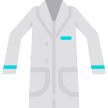         Обувь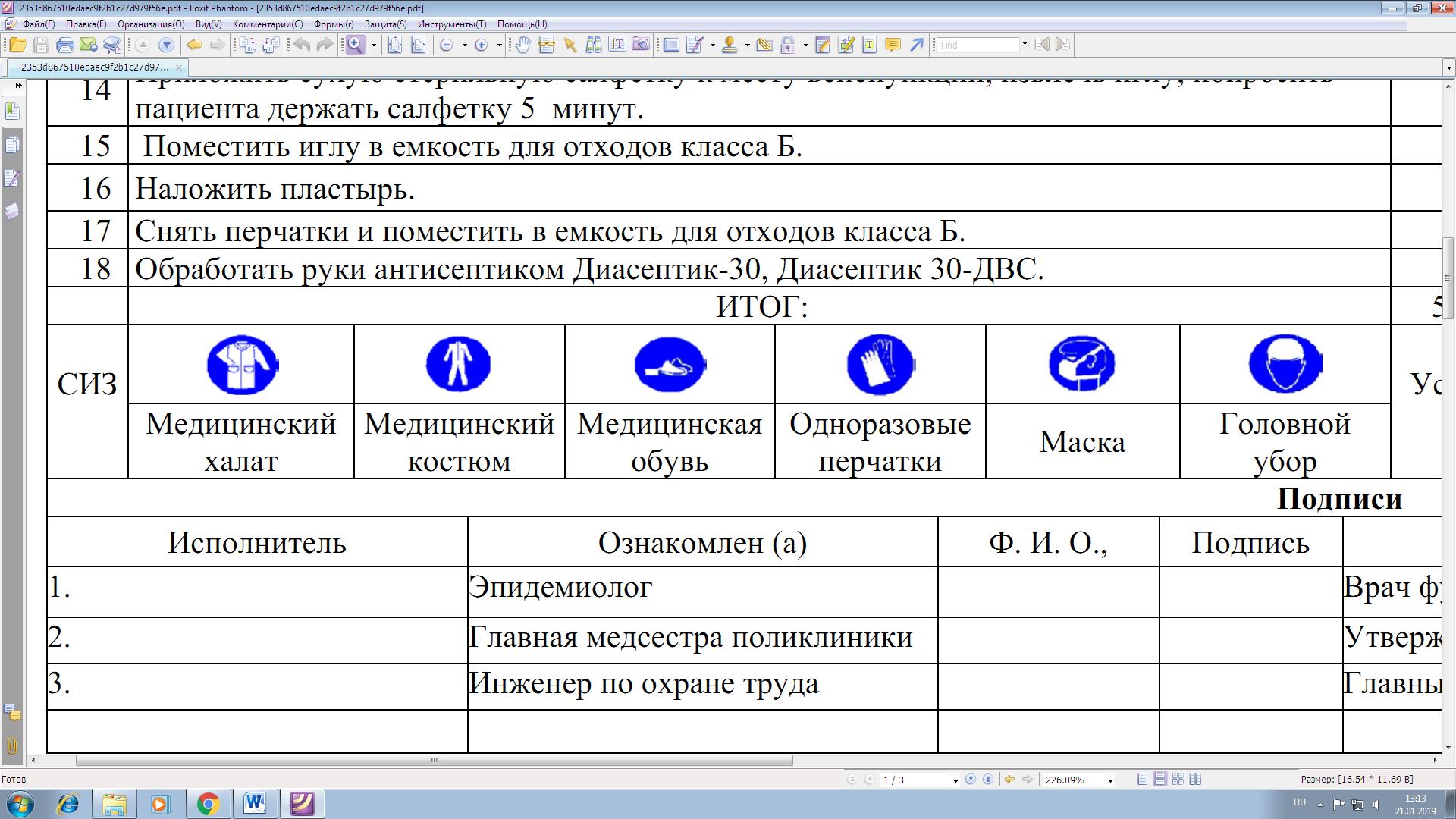         ОбувьСтандартныйзапас             Стандартныйзапас             БезопасностиКонтроль     	Критический	Требуетсякачества	пункт	навыкКонтроль     	Критический	Требуетсякачества	пункт	навыкКонтроль     	Критический	Требуетсякачества	пункт	навыкКонтроль     	Критический	Требуетсякачества	пункт	навыкВизуальноеположениеВизуальноеположениеСИЗ     Гарнитура     Гарнитура    Халат        Обувь        Обувь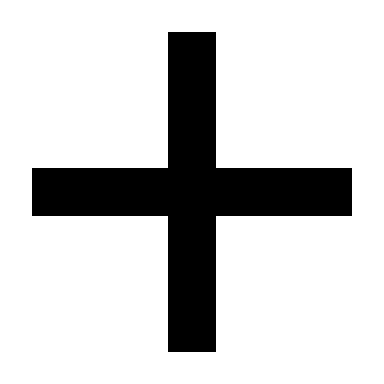 BПBПИсполнительЗав поликлиникойПомощник эпидемиологаСоставительФ.И.О.ПодписьДата1.2.Старшая м/с поликлиники Инженер по охране трудаУтверждено3.Главный врач